              Prowadzisz swój biznes?  Myślisz o jego rozwoju,                     brakuje Ci środków?  zapraszamy na spotkanie informacyjno-szkoleniowe dotyczące wsparcia rozwoju i  inwestycji Mikro, Małych       i Średnich Przedsiębiorstw oraz Start-upów”Każde spotkanie składa się z dwóch części: Część I – merytoryczna Jeżeli jesteś właścicielem mikro, małej lub średniej firmy, lub założyłeś start-up, to idealnie! Podczas spotkania opowiemy Ci, z jakiego wsparcia możesz skorzystać i co na tym zyskasz. Dowiesz się, co możesz sfinansować dzięki pożyczkom unijnym i na co możesz przeznaczyć środki.Część II – networkingowa Druga część spotkania ma charakter warsztatowy, na której ekspert BGK opowie, jak złożyć wniosek, jakich dokumentów potrzebujesz, a także wyjaśni jak należy je poprawnie przygotować i do kogo należy się zwrócić. Dlaczego warto wziąć udział w spotkaniu? Udział w spotkaniach jest bezpłatny, a w zamian otrzymujesz praktyczną wiedzę na temat pożyczek unijnych – udzielanych na warunkach znacznie korzystniejszych niż rynkowe.
Dzięki pomocy eksperta BGK, z łatwością zapoznasz się z całą potrzebną dokumentacją. 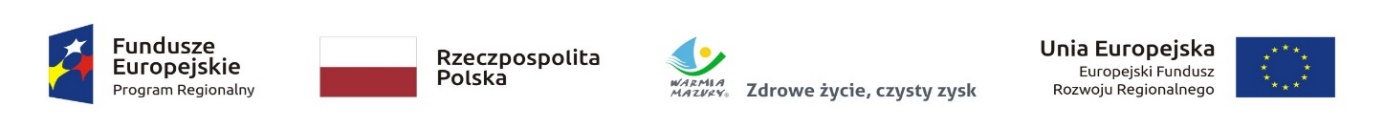 